SHELDON HIGH SCHOOL ATHLETICS “Home of the Huskies”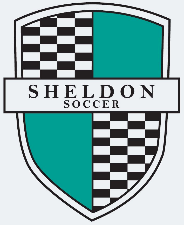 WOMEN’S SOCCER2022-2023*Denotes Delta League GameBLUE: Calvine CupAddress: 8333 Kingsbridge Drive, Sacramento, CA 95829	Phone: (916) 681-7500 ext. 43522 or (916) 335-3487DAYDATEOPPONENT/EVENT       SITETEAM/ LEVELSTART TIMETUESNov 29Will C. WoodSHELDONV, JV4:00/6:00 PMTHUDec 8FlorinFlorinV, JV5:00/7:00 PMFRIDec 9Laguna CreekSHELDONV, JV4:30/6:30 PMMONDec 12DAVIS*SHELDONV, JV4:00/6:00 PMWEDDec 14ELK GROVEElk GroveJV, V4:00/6:00 PMMONDec 19West CampusMonterey TrailsV and JV2:00 PMTUESDEC 20BurbankSHELDONV and JV6:00 PMTHUDEC 22TBDMonterey TrailV and JVTBDWEDJan 4PLEASANT GROVE*Pleasant GroveV, JV3:00/5:00 PMFRIJan 6 ST FRANCIS*SHELDONV, JV3:30/5:00PMWEDJan 11COSUMNES OAKS*Cosumnes OaksJV, V4:30/6:30 PMFRIJan 13BYEBYEV, JVBYEWEDJan 18FRANKLIN*SHELDONV, JV4:00/6:00 PMFRIJan 20DAVIS*DavisV, JV4:00/6:00 PMWEDJan 25ELK GROVE*SHELDONV, JV4:00/6:00 PMFRIJan 27PLEASANT GROVE*SHELDONV, JV4:00/6:00PMWEDFeb 1ST FRANCIS*Cristo ReyV, JV4:00/6:00 PMFRIFeb 3COSUMNES OAKS*SHELDONJV, V4:00/6:00 PMMONFeb 6Monterey TrailsSHELDONV, JV4:00/6:00PMWEDFeb 8FRANKLIN*FranklinV, JV3:30/5:15 PMHead CoachNatalie AlanizMascotHuskiesAsst. CoachCamila ArmentaColorsTeal, Black & WhiteJV Head CoachFrancisco DiazPrincipalPaula DuncanAthletic DirectorJason BumbacaAthletic TrainerMark Sinclair